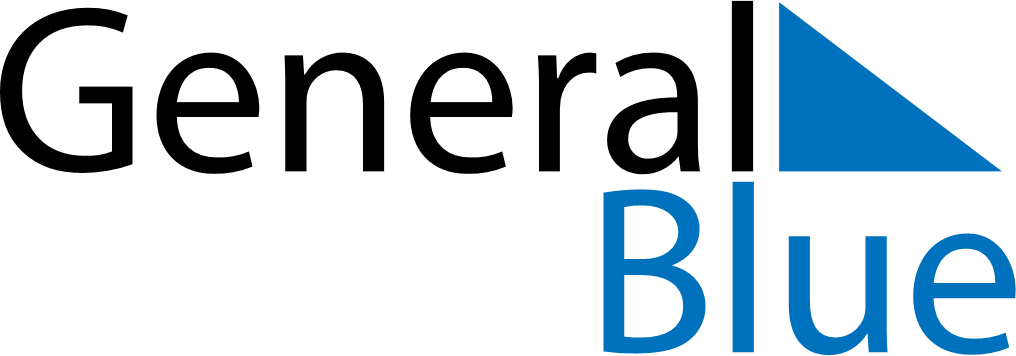 May 2029May 2029May 2029May 2029GabonGabonGabonSundayMondayTuesdayWednesdayThursdayFridayFridaySaturday123445Labour Day67891011111213141516171818192021222324252526Whit Monday2728293031